CVIS 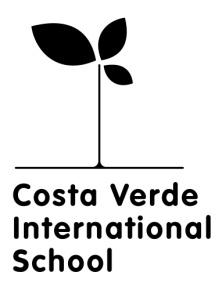 CUOTAS DE INSCRIPCION, COLEGIATURA, APO, Y UNIFORMES2019-2020EnrollmentImportant note only for returning students: In order to enroll your child you must cover the fees for Pre enrollment or Re- Enrollment whichever the case is, One time fee in case of a new student, Enrollment + 1 month of tuition applicable to the last month of the school year.Many of our classes are at or near capacity—be sure to enroll as soon as possible.  Length of enrollmentMinimum enrollment period is one Term. 1st term is from August to December, and 2nd term is January to June.TuitionMonthly tuition payments are for 10 months starting September 2019 and continuing to June of 2020, paid before the 10th of each month.  5% discount is given for tuition paid in full by August 10, 2019.Tuition paid in full, 5% discount: $52,250.00 (K1 & K3), $66,452.50 (Kínder 3, Elementary & Middle School)Term 1: $22,000.00 pesos (K1 & K2), $27,980.00 pesos (Kínder 3, Elementary & Middle School)Term 2: $33,000.00 pesos (K1 & K2), $41,970.00 pesos (Kínder 3, Elementary & Middle School)Special note:Enrollments for ONLY the 2nd term are subject to availability.5% discount is applicable to the monthly tuition of the second sibling enrolled and 10% to the 3rd sibling enrolled. Parent Association (APO) Fee The Parent Association (APO) fee for the 2019/20 school year will be $400.00 pesos per family and must be paid in cash prior to the start of the school year. These funds are used to cover school community projects.*The APO fee must be paid in cash at the school and may not be included in tuition or enrollment payments.UniformesShorts			$200.00Pants			$230.00Skirt			$200.00Jumper Dress		$280.00Polo Shirt		$150.00Oxford Shirt		$150.00Girls Puff Shirt		$150.00  	T-Shirts		$120.00Sweatshirt		$250.00AlmuerzoK1-2° $40.00 per day3°-9° $50.00 per day*Uniform & Lunch must be paid in cash. All fees are in pesos. ConceptK1 & K2K3ElementaryMiddle SchoolPre-Enrollment(New Students)$1,800.00$1,800.00$1,800.00$1,800.00Re-Enrollment----$1,000.00$1,000.00$1,000.00One time Fee (New Students)----$15,000.00$15,000.00$15,000.00Enrollment Fee----$15,000.00$15,000.00$15,000.00Supplies Fee$2,500.00$2,500.00$2,500.00$1,000.00Technology Fee----$3,500.00$3,500.00$3,500.00Monthly Tuition(10 payments)$5,500.00$6,995.00$6,995.00$6,995.00